Napomena: Podatke iz tablice Ministarstvo ažurira kvartalno 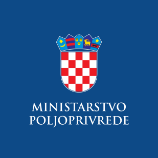 Evidencija izdanih Potvrda o sukladnosti proizvoda sa Specifikacijom proizvoda- sukladno članku 95. stavku 7. Zakona o poljoprivredi („Narodne novine“, 118/18., 42/20., 127/20 – USRH, 52/21. i 152/22.) i članku 24. Pravilnika o zaštićenim oznakama izvornosti, zaštićenim oznakama zemljopisnog podrijetla i zajamčeno tradicionalnim specijalitetima poljoprivrednih i prehrambenih proizvoda i neobveznom izrazu kvalitete „planinski proizvod“ („Narodne novine“, br. 38/2019)  BRAČKO MASLINOVO ULJEzaštićena oznaka izvornosti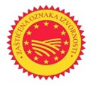 BRAČKO MASLINOVO ULJEzaštićena oznaka izvornostiNaziv i adresa subjekta u poslovanju s hranom koji je korisnik oznakeRazdoblje valjanosti Potvrde o sukladnostiKAPJA, Teo Šantić Porat 27 21 400 Supetar24.11.2023. - 23.11.2024. OPG VELO BRDO, Anita DukićUl. Dukića Progon 25Košute14.12.2023. - 13.12.2024.